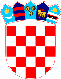 REPUBLIKA HRVATSKAVUKOVARSKO-SRIJEMSKA ŽUPANIJA OPĆINA TOVARNIK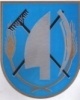  OPĆINSKI NAČELNIKKLASA: 021-05/21-03/4URBROJ: 2188/12-04-21-4Tovarnik, 30.3.2021.Na temelju članka 31. Statuta Općine Tovarnik („Službeni vjesnik  Vukovarsko-srijemske županije“, broj 3/21 ), Čl. 22. Uredbe o gospodarenju komunalnim otpadom ( NN 50/17 ) ,Općinsko vijeće na 33.sjednici, održanoj dana 30.3.2021.godine, donosiODLUKU O USVAJANJI UZVJEŠTAJA O RADU PRUŽATELJA JAVNE USLUGE PRIKUPLJANJA I ODVOZA KOMUNALNOG OTPADA ZA 2020.Članak 1.Usvaja se  izvještaj o radu tvrtke EKO-FLOR PLUS d.o.o., Mokrice 180/C, Oroslavje -  pružatelja javne usluge prikupljanja i odvoza komunalnog  otpada na području Općine Tovarnik za  2020.godinu.Članak 2.Izvještaj iz članka 1. ove Odluke je sastavni dio ove Odluke.Članak 3.Ova će se Odluka objaviti u „Službenom vjesniku“  Vukovarsko-srijemske županije.  PRESJEDNIK VIJEĆADubravko Blašković 